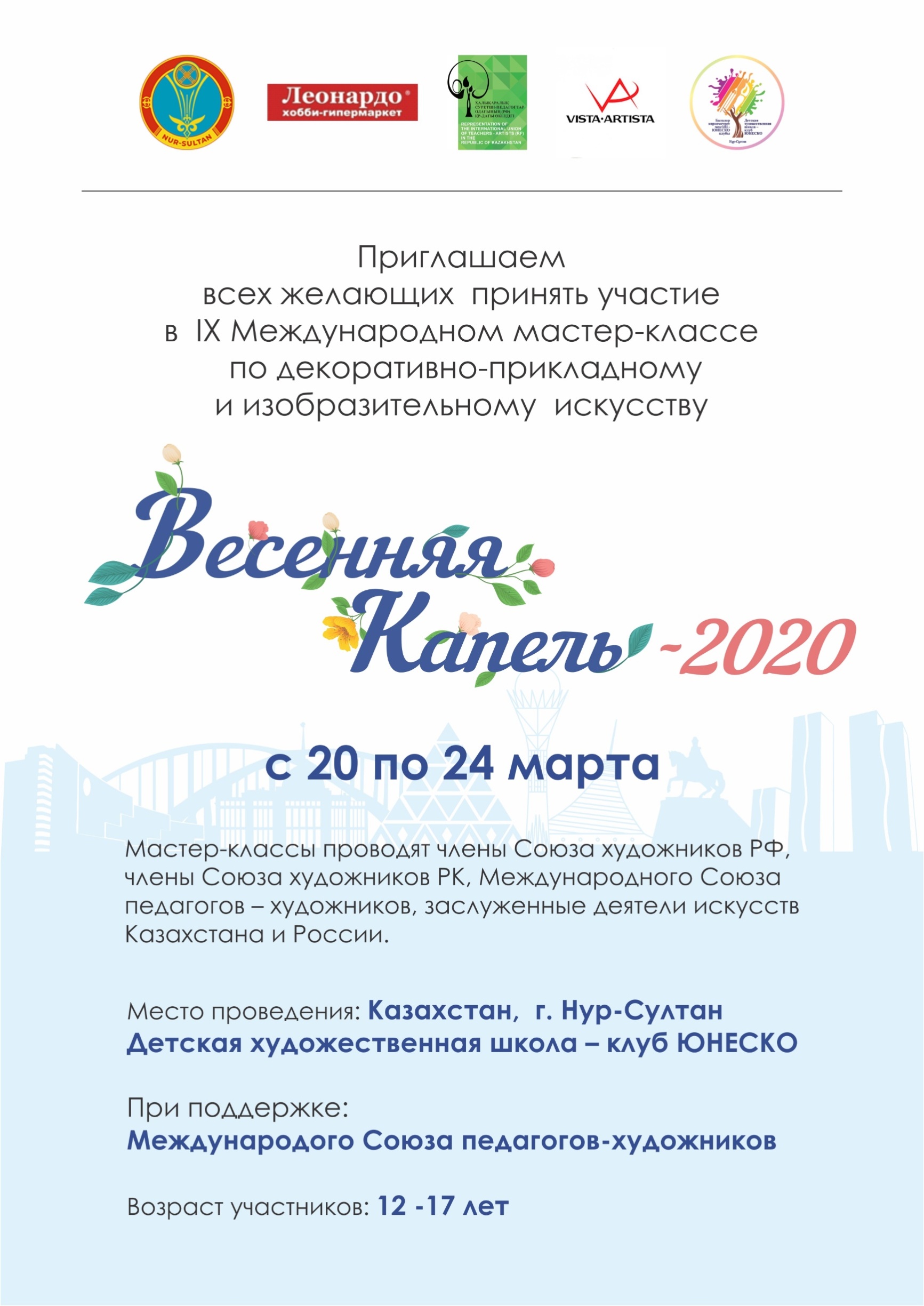 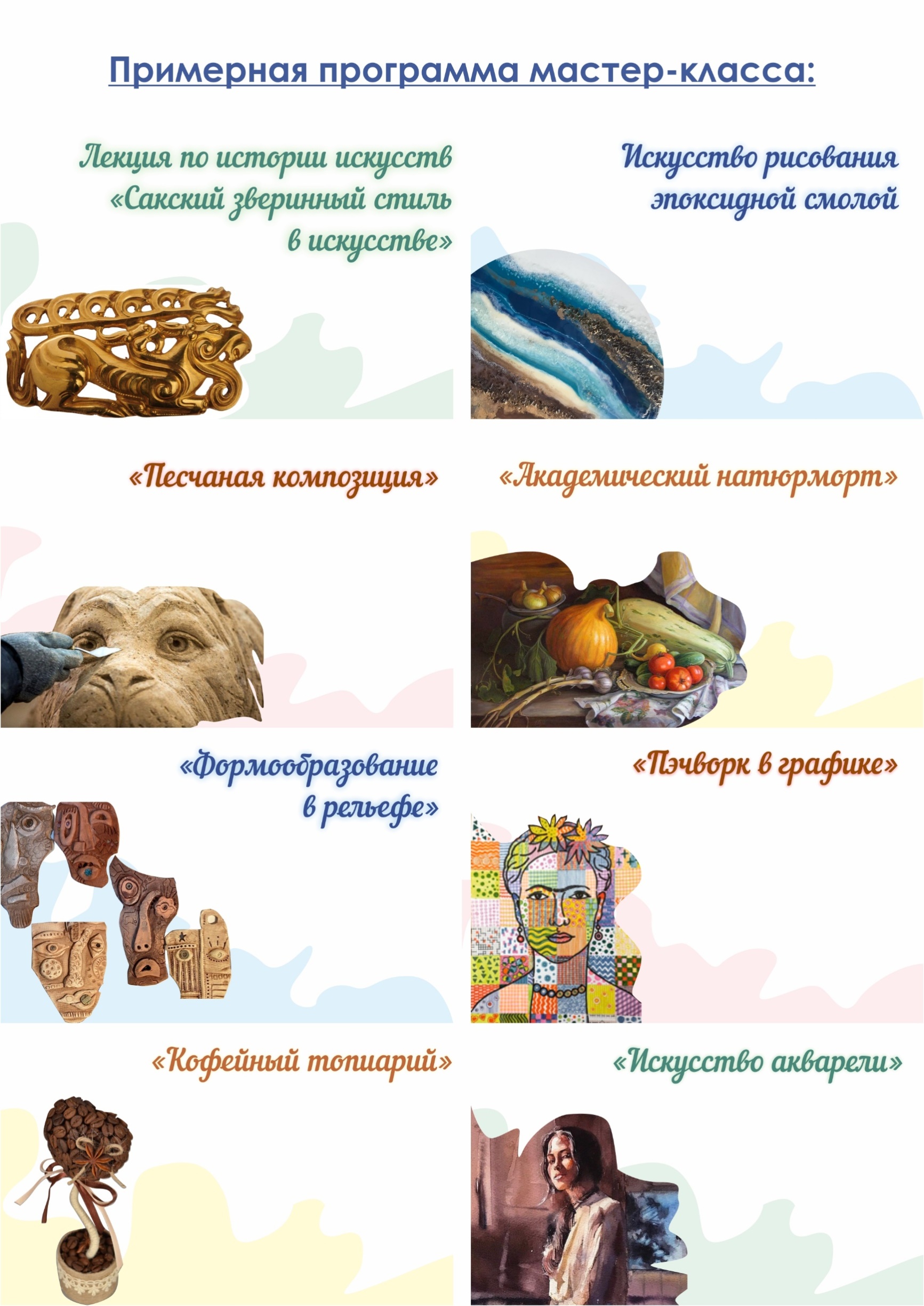 Заявки принимаются  до  7  марта 2020 г. по электронной почте  DHSHastana@mail.ru  (форма заявки прилагается). Заявка (Приложение1) должна быть утверждена руководителем учреждения.Внимание! Заезд в г. Нур-Султан должен состояться  20 марта (в первой половине дня).	       Отъезд участников с г. Нур-Султан  24 марта (вечером).         Количество  мест ограничено!Оплата за участие – 20 тыс.руб в стоимость которого входит:- проживание в 2-3-4-х-местных номерах;- 3-х разовое питание;- транспортные расходы по приезду и отъезду  участников в г. Нур-Султан;- организация экскурсионной и развлекательной программы;- расходы по привлечению специалистов;Оплата за участие делегаций Мастер-класса должна быть перечислена до 20.03.2020 года по реквизитам, которые отправим после получения заявки.Билеты приобретаются за счет направляющей стороны, убедительная просьба сообщить координатору о дате прибытия в Нур - Султан,   сразу после приобретения билетов. Встреча участников обеспечивается Оргкомитетом.Участникам: педагогам  и ученикам будут вручены «Сертификаты участника». Руководителям победителей конкурса в различных номинациях конкурса  «Весенняя капель»  будут вручены Дипломы Международного образца от Союза педагогов- художников и призы от партнеров.  Авторы лучших работ поощряются поездкой на Международный пленэр, который состоится осенью в курортной зоне, жемчужине Казахстана «Бурабай»  за счет Организаторов.Координатор проекта: Бадриденова  Райса МаратовнаКонтактный телефон: 8 702 303 65 34;Электронный адрес:dhshastana@mail.ruПриложение 1Заявка на участиев IX Международном мастер-классе по декоративно-прикладному и изобразительному  искусству« Весенняя капель» 20-24 марта 2020 года________________                                                            ______________Ф.И.О. директор   М.П.                          подписьПриложение 2Перечень необходимых документов:1.Копия  свидетельства о рождении;2.Справка об эпид. окружении;№ГородНаименование  учрежденияФ.И.         участника(полностью)        Ф.И.О.   руководителя    (полностью)Контактный     телефон руководителя(мобильный)